VÝZVA
na predloženie cenovej ponuky pre zadávanie zákazky podľa § 117 prieskumom trhu  podľa zákona č. 343/2015  Z. z.  o  verejnom obstarávaní a o zmene a doplnení niektorých zákonov v znení neskorších predpisov (ďalej len zákon)I. IDENTIFIKAČNÉ ÚDAJE VEREJNÉHO OBSTARÁVATEĽAA.Typ verejného obstarávateľa: § 7 ods. 1 písm. b) – OBECNázov obce: LehniceZapísaná/registrovaná: v registri organizácii Štatistického úradu SR   Adresa sídla obce: Obecný úrad Lehnice, Veľký Lég č. 89, 930 37 LehniceIČO: 00305553Krajina: Slovenská republikaInternetová adresa: http://lehnice.sk/Štatutárny zástupca: JUDr. Ing. František Szitási, starosta obceTelefonický kontakt: + 421 31 5586117Fax: +421 31 5586127Email: starosta@lehnice.skĎalšie informácie možno získať u kontaktnej osoby pre verejné obstarávanieB.Kontaktné miesto pre verejné obstarávanie: AMIRE Consulting s.r.o., so sídlom: 934 01 Levice, Južná 3079/18, IČO: 50231 133 Kontaktná osoba: Ing. Amália Bubáková, poverená osobaTelefonický kontakt: + 421 914 201 483Email: obstaravanie.amire@gmail.comII.  OPIS PREDMETU ZÁKAZKY   Predmet zákazky: Výstavba hasičskej zbrojnice Lehnice - 1. etapa   CPV: 45216121-8 Slovník VO: Stavebné práce na objektoch hasičských staníc   Druh zákazky: Práce   Opis predmetu zákazky: Predmetom zákazky je výstavba nového objektu k existujúcej budove požiarnej zbrojnice v Obci Lehnice v rozsahu hrubej stavby bez atiky v zmysle výkazu výmer, ktorý je súčasťou výzvy.   Členenie projektovej dokumentácie pre stavebné povolenie, ktorý tvorí opis predmetu zákazky  je spracované v celom rozsahu pre SO 01 – požiarna zbrojnica, pričom sa požaduje realizácia hrubej stavby – 1. etapa.ArchitektúraStatikaElektroinštalácia a elektrická prípojkaZdravotechnika, vodovodná a kanalizačná prípojkaVykurovanieProtipožiarne zabezpečenie stavbyTepelno – technické hodnotenie stavby   Podrobný opis predmetu zákazky je uvedený v časti projektovej dokumentácie a v celom výkaze výmer, ktorý je prílohou č. 2 tejto výzvy na prekladanie ponúk. V  prípade ak sa vo výkaze výmer alebo inej sprievodnej dokumentácii nachádzajú konkrétne názvy výrobkov, výrobných postupov, obchodných označení, patentov, typov, oblasti alebo miesta pôvodu alebo výroby, uchádzač/záujemca  je oprávnený v súlade s § 42 ods. 3 ZVO, oceniť a dodať aj ekvivalent požadovaného výrobku, ktorý však musí spĺňať minimálne požadované technické parametre, funkciu a účel.   Rozdelenie predmetu zákazky: Predmet zákazky nie je rozdelený na časti, nakoľko hrubá stavba tvorí v zmysle projektovej dokumentácie funkčný a logický celok. Rozdelenie predmetu zákazky – hrubej stavby  na viaceré samostatné časti by znamenalo zásadné ohrozenie funkčnosti diela a rozdielne lehoty uskutočnenia, ktoré môže predlžovať celkovú lehotu výstavby. Vzhľadom na zabezpečenie nadväznosti technologických postupov stavebných prác a jednoznačne definovateľnej zodpovednosti a záruky za dielo je nevyhnutné, aby bol predmet zákazky obstaraný na výstavbu hrubej stavby a aj realizovaný ako jeden celok. Záujemca je povinný predložiť ponuku na celý predmet zákazky.   Lehota trvania zákazky: Lehota vykonania stavebných prác je požadovaná do 28 pracovných dní od protokolárneho odovzdania a prevzatia staveniska.Hlavné miesto dodania predmetu zákazky: Obec Lehnice, č.p.: 117/2, 117/6, 121/6,  katastrálne územie Lehnice.Zdroj financovania: Predmet zákazky bude financovaný zo štátneho rozpočtu SR (MV SR) v zmysle Zmluvy č. PHZ- OPK1 - 2019 – 002952 o poskytnutí dotácie a z vlastných rozpočtových zdrojov verejného obstarávateľa vyčlenených na požadovaný účel. Rozpočet výdavkov financovaných z poskytnutej dotácie je stanovený v prílohe č.1 Zmluvy č. PHZ- OPK1 - 2019 – 002952 o poskytnutí dotácieSpôsob vzniku záväzku: Zmluva o dielo, podľa § 536 až  565 nasl. Zákona č. 513/1991 Zb. Obchodného zákona  v platnom znení. Súčasťou zmluvy bude nacenený položkovitý rozpočet ceny zmluvy uchádzača. Po protokolárnom odovzdaní predmetu zákazky uchádzač odovzdá všetky potrebné doklady. Protokol o odovzdaní podpisujú oprávnené osoby za zmluvné strany. Návrh zmluvy o dielo je prílohou č. 5 tejto výzvy.Platobné podmienky: Sú predmetom zmluvy o dielo.  Verejný obstarávateľ neposkytuje preddavky, zhotoviteľ vystaví iba jednu faktúru po odovzdaní diela.Predpokladaná hodnota zákazky: Verejný obstarávateľ stanovil cenu na základe rozpočtu spracovaného oprávnenou osobou rozpočtárom, a to vo výške: 30 165,48  EUR bez DPH.  V prípade, ak navrhované ceny v predložených ponukách budú vyššie ako predpokladaná hodnota zákazky, verejný obstarávateľ si vyhradzuje právo označiť ponuku za neprijateľnú a v prípade, že ani jedna z ponúk nebude prijateľná, vyhradzuje si právo zrušiť zadávanie zákazky podľa § 117 zákona, v súlade s § 57 ods. 1 a 2  zákona  o verejnom obstarávaní. Termín obhliadky: Verejný obstarávateľ odporúča záujemcom vykonať obhliadku miesta dodania predmetu zákazky, aby si sami overili a získali potrebné informácie, nevyhnutné na prípravu a spracovanie ponuky. Výdavky spojené s obhliadkou miesta dodania predmetu zákazky idú na ťarchu záujemcu. Projektová dokumentácia spracovaná v celom rozsahu je zasielaná záujemcom v elektronickej podobe.III. PREDPOKLADANÝ POSTUP V súvislosti s obstarávaním postupuje verejný obstarávateľ nasledovne:1. Cenový prieskum na dodávku prác, ktoré sú predmetom zákazky, zabezpečí verejný obstarávateľ zaslaním  výzvy na predloženie ponúk  dňa 04.09.2020, a  to min. 3 záujemcom/dodávateľom požadovaných prác elektronickou formou/emailom, aby zabezpečil objektívne posúdenie a primerané vynaloženie nákladov na obstaranie zákazky. Oslovení záujemcovia sú povinní zaslať emailom písomné potvrdenie o prijatí výzvy emailom a oboznámiť verejného obstarávateľa o tejto skutočnosti.2. Po uplynutí lehoty na predkladanie ponúk  a pri dodržaní minimálneho počtu predložených ponúk pre dodávku prác, ktoré sú predmetom zákazky, posúdi obsah a náležitosti ponúk a vyhodnotí návrhy uchádzačov – celkovú výšku za predmet zákazky, v zmysle aktuálnych finančných limitov, vyjadrenú v mene EUR s DPH, ktorej výsledkom bude Zmluva o dielo.3. Obsah a náležitosti predložených cenových ponúk posúdi a  vyhodnotí verejný obstarávateľ v zmysle aktuálnych finančných limitov ZVO nasledovne: určí poradie uchádzačov a označí úspešného uchádzača, spracuje dokument, ktorý je výsledkom verejného obstarávania - záznam z prieskumu trhu pre zadávanie zákaziek podľa § 117 ZVO č. 343/2015. 4. Po vyhodnotení ponúk verejný obstarávateľ informuje uchádzačov o výsledku vyhodnotenia pre zadávanie zákazky a  úspešnému uchádzačovi zasiela výzvu na doplnenie a  predloženie zmluvy na dodávku predmetu zákazky v zmysle návrhu Zmluvy o dielo, ktorý  je prílohou č. 5 tejto výzvy. Úspešný uchádzač bude povinný predložiť doklady v zmysle súčinnosti pred podpisom zmluvy, ktoré budú prílohou zmluvy o dielo.IV. ADMINISTRATÍVNE INFORMÁCIEMožnosť predloženia cenovej ponuky: Iba na celý predmet zákazkyPovoľuje sa predloženie variantných riešení: Záujemcom sa neumožňuje predložiť variantné riešenie vo vzťahu kpožadovanému riešeniu. Ak súčasťou ponuky bude aj variantné riešenie, variantné riešenie nebude zaradenédo  vyhodnocovania  a  bude sa naň hľadieť, akoby nebolo predloženéJazyk ponuky: Cenové ponuky sa predkladajú v slovenskom jazyku, resp. českom jazykuLehota viazanosti ponúk: min. lehota počas, ktorej musia byť ponuky viazané je 30.09.2020 odo dňa zaslaniaoznámenia o výsledku verejného obstarávania s výzvou k uzavretiu zmluvy o dieloLehota na predkladanie cenových ponúk: do 11.9.2020 do 15:00 hod.   Spôsob zasielania výzvy: Výzva na predloženie cenových ponúk sa zasiela elektronickým spôsobom                                      z kontaktného miesta uvedenom v bode I.B v  tejto výzve dňa 04.09.2020. Záujemca potvrdí prevzatie všetkých informácií k stanoveniu ceny na predmet  zákazky zasielaných elektronickým spôsobom. 	   Spôsob predloženia cenovej ponuky:   Cenové ponuky musia byť doručené nasledovne:elektronicky/emailom na adresu kontaktného miesta uvedeného v bode I.B tejto výzvy v  predpísanom formáte pdf., email kontaktného miesta: obstaravanie.amire@gmail.com a zároveň v listinnej podobe, ktorú doručí  bezodkladne v zalepenej a označenej obálke na adresu: Obecný úrad Lehnice, Lehnice 89, 930 37 Lehnice, označenie predmetu správy : „Výstavba hasičskej zbrojnice Lehnice - 1. etapa“označenie heslom: „ ( uchádzač poskytne heslo na otvorenie prílohy v ponuke po uplynutí lehoty na predloženie ponúk, uvedené heslo zašle záujemca bezodkladne emailom ! )“v. obsah ponuky     Cenová ponuka nesmie obsahovať žiadne obmedzenia alebo výhrady, ktoré sú v rozpore s požiadavkami a podmienkami uvedenými v tejto výzve. Obsahom ponuky musia byť doklady a dokumenty podľa tohto článku V., ktorými sú:Doklady/informácie na preukazovanie splnenia podmienok účasti  Nacenený výkaz výmer Návrh na plnenie kritéria Čestné vyhlásenie o  neexistencii zákazu  účasti vo verejnom obstarávaníČestné vyhlásenie o vylúčení konfliktu záujmovZmluva o dielo vrátane príloh – NIE !!!VI. OBSAH PONUKYCenová ponuka nesmie obsahovať žiadne obmedzenia alebo výhrady, ktoré sú v rozpore s požiadavkami a podmienkami uvedenými v tejto výzve.  Obsahom ponuky musia byť doklady podľa bodov A. a B. nasledovne:A. DOKLADY PREUKAZUJÚCE SPLNENIE PODMIENOK ÚČASTI PODĽA § 32 ZÁKONA1. Podľa  § 32 ods. 1 písm. e) zákona - Verejného obstarávania sa môže zúčastniť len ten, kto spĺňa tieto podmienky účasti týkajúce sa osobného postavenia: e) je oprávnený dodávať tovar, uskutočňovať stavebné práce alebo poskytovať službu.Podľa § 32 ods. 2 písm. e) zákona -  Uchádzač alebo záujemca preukazuje splnenie podmienok účasti podľa § 32 ods. 1 písm. e) - doloženým dokladom o oprávnení dodávať tovar, uskutočňovať stavebné práce alebo poskytovať službu, ktorý zodpovedá predmetu zákazky.Podľa § 32 ods. 3 zákona Uchádzač alebo záujemca nie je povinný predkladať doklady podľa § 32 ods. 2 písm. e), ak verejný obstarávateľ  je oprávnený použiť údaje z informačných systémov verejnej správy podľa osobitného predpisu:       ! Vzhľadom k uvedenému uchádzač uvedie v ponuke, v návrhu na plnenie kritéria informáciu o pridelenom IČO !     2. Podľa  § 32 ods. 1 písm. f) - nemá uložený zákaz účasti vo verejnom obstarávaní potvrdený konečným rozhodnutím v Slovenskej republike alebo v štáte sídla, miesta podnikania alebo obvyklého pobytu.Podľa § 32 ods. 2 písm. f) - uchádzač alebo záujemca preukazuje splnenie podmienok účasti podľa § 32 ods. 1 písm. f) doloženým čestným vyhlásením.B. DOKUMENTY PONUKYUchádzači alebo záujemcovia predložia vyplnené formuláre nasledovne:1. Vyplnenú prílohu č. 1 – predložený návrh na plnenie kritéria, podpísaný uchádzačom/štatutárnym zástupcom uchádzača alebo poverenou osobou uchádzača v pdf formáte2. Vyplnenú prílohu č. 2 – predložený nacenený výkaz výmer, podpísaný uchádzačom/štatutárnym zástupcom uchádzača alebo poverenou osobou uchádzača v pdf a zároveň xls. formáte3. Vyplnenú prílohu č. 3 – predložené čestné vyhlásenie o  neexistencii zákazu  účasti vo verejnom obstarávaní, podpísané uchádzačom/štatutárnym zástupcom uchádzača alebo poverenou osobou uchádzača v pdf formáte4. Vyplnenú prílohu č. 4 – predložené čestné vyhlásenie ku konfliktu záujmov, podpísané uchádzačom/štatutárnym zástupcom uchádzača alebo poverenou osobou uchádzača v pdf formáteVII. KRITÉRIUM VYHODNOTENIA PONÚKUchádzačom predložený návrh na plnenie kritéria je celková cena, ktorá je uvedená aj vo výkaze výmer ceny predmetu zákazky a zároveň najnižšia cena v rámci predložených cenových ponúk, vyjadrená v Eur s DPH. Cena predmetu zákazky je stanovená v zmysle zákona o cenách č. 18/1996 Z. z. v celkovej výške  v  Eur bez DPH, výška             a sadzba DPH v Eur a celková cena v Eur s DPH.  Najnižšia cena vyjadrená v Eur s DPH pri splnení podmienok                        a požiadaviek verejného obstarávateľa je podkladom pre stanovenie výsledku verejného obstarávania.VIII. PODMIENKY ZRUŠENIA ZADÁVANIA ZÁKAZKY1. Cenové ponuky neboli predložené v min. požadovanom počte od 1 záujemcu/uchádzača 2. Ani jedna cenová ponuka nevyhovuje požiadavkám verejného obstarávateľa na základe návrhu na plnenie kritéria.3. Ani jeden z uchádzačov nesplnil podmienky  a  požiadavky verejného obstarávateľa, podľa bodov  článku                    V. tejto výzvy.4. Nebola predložená žiadna ponuka.5. Zmenili sa okolnosti, za ktorých bola zákazka vyhlásenáVypracovala: …………….......................................    Ing. Amália Bubáková          poverená osobaDátum spracovania: 04.09.2020Príloha č. 1: Návrh na plnenia kritéria Príloha č. 2: Nenacenený výkaz – výmer ( samostatne vo formáte xls. ) a projektová dokumentáciaPríloha č. 3: Čestné vyhlásenie, že nemá zákaz účasti vo verejnom obstarávaní Príloha č. 4: Čestné vyhlásenie k vylúčeniu konfliktu záujmov Príloha č. 5: Návrh Zmluvy o dielo –  predkladá iba úspešný uchádzač, po vyzvaní a zaslaní oznámenia !Príloha č. 1Návrh na plnenie kritéria Identifikačné údaje uchádzača/názov: .....................................................Sídlo:...............................................................................	IČO:..................................................................................Som/nie som platcom DPH:.............................................Kontaktná osoba:.............................................................Email:...............................................................................Tel. kontakt:.....................................................................Uchádzač svojím podpisom súhlasí s podmienkami tejto Výzvy a potvrdzuje, že cenová ponuka je záväzná        Podpis a pečiatka uchádzača v zmysle podpisového vzoru: .............................................................................Dátum: ...................................................Príloha č. 2NENACENENÝ VÝKAZ VÝMER PRÍLOHA  VO  FORMÁTE EXCELPríloha č. 3ČESTNÉ VYHLÁSENIE UCHÁDZAČApodľa § 32 ods. 2 písm. f) zákonauchádzač (obchodné meno a  sídlo/miesto podnikania uchádzača/IČO ) ................................................. týmto čestne vyhlasujem, že nemám uložený zákaz účasti vo verejnom obstarávaní potvrdený konečným rozhodnutím              v Slovenskej republike alebo v štáte sídla, miesta podnikania alebo obvyklého pobytu ku dňu predloženia cenovej ponuky v tomto verejnom obstarávaní na predmet zákazky: „Výstavba hasičskej zbrojnice Lehnice - 1. etapa“. V ......................... dňa ...........................			                           ......................................................						                                                                 podpis                                                                                                                                        štatutárneho zástupcu uchádzačaPríloha č. 4ČESTNÉ VYHLÁSENIE UCHÁDZAČApodľa § 23 zákonauchádzač (obchodné meno a  sídlo/miesto podnikania uchádzača/IČO ) ................................................. týmto čestne vyhlasujem, že neexistuje dôvod na vylúčenie ponuky podľa § 40 ods. 6 písm. f) v tomto verejnom obstarávaní na predmet zákazky: „Výstavba hasičskej zbrojnice Lehnice - 1. etapa“,  ktoré sa týka konfliktu záujmov podľa § 23 zákona o verejnom obstarávaní.V ......................... dňa ...........................			                         ......................................................						                                                                podpis                                                                                                                                      štatutárneho zástupcu uchádzačaPríloha č. 5                                                                                                         Návrh  zmluvy o dielo „Výstavba hasičskej zbrojnice Lehnice - 1. etapa“Príloha č. 5                                                                                                         z m l u v a   o  D I E L O    č. ......./2020Výstavba hasičskej zbrojnice Lehnice - 1. etapauzatvorená podľa § 536 a 565  nasl. Zákona č. 513/1991 Zb. ( Obchodného zákonníka ) v znení neskorších zmien a doplnkov.Zmluvné stranyObjednávateľ: 		             Obec LehniceZapísaná/registrovaná	                             v registri organizácii Štatistického úradu SRZastúpený 		                             JUDr. Ing. František Szitási, starosta obceAdresa sídla		                            Obecný úrad Lehnice, Lehnice 89, 930 37 LehniceIČO 			                            00305553DIČ 			                            2021151814Bankové spojenie                                     SLSP, a.s.IBAN			                            SK96 0900 0000 0051 5929 2378SWIFT/BIC 		                            SUBASKBXTel. kontakt 		                            031/5586117E-mail 		                            starosta@lehnice.skwebové sídlo 		                            http://www.obeclehnice.skZhotoviteľ:Adresa sídlaŠtatutárny zástupcaIČODIČBankové spojenieČíslo účtuIBANTelefón/faxE-mailInternetová adresaPreambulaTáto Zmluva sa uzatvára ako výsledok verejného obstarávania v zmysle zákona č. 343/2015 Z.z. o verejnom obstarávaní a o zmene doplnení niektorých zákonov v znení neskorších predpisov (ďalej len „zákon o verejnom obstarávaní").Zhotoviteľ berie na vedomie, že dielo definované touto Zmluvou bude financované zo zdrojov SR na základe zmluvy č. PHZ-OPK1-2019-002952 o poskytnutí dotácie zo štátneho rozpočtu uzavretej medzi Obcou Lehnice, ako Príjemcom (ďalej len „Príjemca") a Ministerstvom vnútra SR, ako Poskytovateľom dotácie (ďalej len „Poskytovateľ ") a refundácie podľa pokynov Poskytovateľa.Zhotoviteľ sa zaväzuje realizáciu diela uskutočniť za plnej prevádzky obecného úradu.Čl.I.Predmet zmluvyPredmetom tejto Zmluvy je záväzok zhotoviteľa v rozsahu, v termíne, spôsobom a za podmienok dohodnutých v tejto Zmluve vykonať dielo „Výstavba hasičskej zbrojnice – 1.etapa“ (ďalej len „dielo”) a záväzok objednávateľa riadne vykonané dielo prevziať a zaplatiť za jeho vykonanie zhotoviteľovi stanovenú cenu.Zhotoviteľ sa zaväzuje vykonať dielo vo vlastnom mene, na svoje náklady a na vlastné nebezpečenstvo, v súlade s rozpočtom tvoriacim súčasť jeho cenovej ponuky, predloženej do verejného obstarávania na predmet zákazky s názvom: „Výstavba hasičskej zbrojnice – 1.etapa“.Zhotoviteľ záväzne vyhlasuje objednávateľovi, že si pred podpísaním tejto Zmluvy sa podrobne oboznámil s rozsahom a povahou diela, s postupom zhotovenia diela, podrobne preštudoval obdržanú projektovú dokumentáciu, celú súvisiacu dokumentáciu, údaje a informácie („ďalej len dokumentácia uvedená v súťažných podkladoch“), vo vzťahu k projektovej dokumentácii deklaruje realizovateľnosť diela v zmysle predpísaných stavebných a technologických postupov a jeho realizovateľnosť v rámci dohodnutej ceny diela, dôkladne skontroloval súlad obdržanej projektovej dokumentácie a výkazu výmer a sú mu známe všetky technické, kvalitatívne a iné podmienky potrebné k realizácii diela, ďalej disponuje takými kapacitami a odbornými znalosťami, ktoré sú na riadne a včasné vykonanie diela potrebné. Zhotoviteľ sa zaväzuje, že pri plnení predmetu Zmluvy bude postupovať s odbornou starostlivosťou.Zhotoviteľ čestne vyhlasuje, že všetky svoje prípadné pripomienky súvisiace s oceňovaním diela predložil v procese verejného obstarávania. Ďalej vyhlasuje, že jeho podnety, otázky, požiadavky, návrhy boli zo strany objednávateľa kvalifikovane vysvetlené a cenu diela stanovil na základe objektívnych skutočností a nákladov. Zhotoviteľ vyhlasuje, že v súlade s čl. I. bod 3 nemá nárok ani právo sa odvolávať na nesúlad výkazu výmer, projektovej dokumentácie ako aj dokumentácie uvedenej v súťažných podkladoch, súvisiacej so stavbou, ktoré by mali za následok zvýšenie ceny diela, lebo všetky jeho otázky, návrhy boli vyriešené a zodpovedané v procese verejného obstarávania.Zhotoviteľ podpisom tejto Zmluvy záväzne a neodvolateľne vyhlasuje a potvrdzuje, že je mu známe a súhlasí s technickým riešením diela a všetkými podmienkami vykonania diela a je schopný včas a riadne vykonať dielo za podmienok stanovených touto Zmluvou. Zhotoviteľ záväzne vyhlasuje a potvrdzuje, že sa úplne oboznámil s rozsahom a charakterom predmetu plnenia v zmysle tejto Zmluvy a riadne zhodnotil a ocenil všetky práce trvalého alebo dočasného charakteru, ktoré sú nevyhnutné na riadne splnenie jeho záväzkov vyplývajúcich z tejto Zmluvy a že pri ponúkaní ceny diela objednávateľovi: sa podrobne oboznámil s dokumentáciou a touto Zmluvou,  v kalkulácii ceny diela zohľadnil všetky technické podmienky a termíny dodávky v rozsahu stanovenom v dokumentácii a tejto Zmluve, do ceny diela zahrnul všetky práce, materiály a zariadenia potrebné na vykonanie diela aj v prípade, že neboli stanovené v dokumentácii a v tejto Zmluve avšak charakter diela si také práce, materiály a zariadenia vyžaduje v súlade s dokumentáciou a touto Zmluvou,zohľadnil v cenovej ponuke za vopred definovaných zmluvných podmienok všetky svoje požiadavky voči objednávateľovi súvisiace s predmetom tejto Zmluvy,ku dňu podpisu tejto zmluvy nie je zapísaný/zverejnený v príslušnom zozname osôb vedenom Finančným riaditeľstvom Slovenskej republiky podľa § 69 odsek 15 platného zákona o dani z pridanej hodnoty a/alebo u neho nenastali dôvody na zrušenie registrácie podľa § 81 odsek 4 písmeno b) druhého bodu platného zákona o dani z pridanej hodnoty. Ak sa na tento zoznam dostane a/alebo u neho nastanú dôvody na zrušenie registrácie podľa platného zákona o dani z pridanej hodnoty je ihneď povinný písomne o tejto skutočnosti informovať objednávateľa. V prípade nepravdivosti vyššie uvedeného prehlásenia alebo porušenia vyššie uvedenej povinnosti je objednávateľ oprávnený žiadať od zhotoviteľa náhradu škody spôsobenú objednávateľovi v súvislosti so vznikom ručenia za daň z pridanej hodnoty v zmysle § 69 odsek 14 platného zákona o dani z pridanej hodnoty, a to vrátane dane uhradenej na základe rozhodnutia daňového úradu zhotoviteľa. V prípade, že sa zhotoviteľ na spomínaný zoznam dostal, je objednávateľ oprávnený odstúpiť od tejto Zmluvy bez ohľadu na to, či si zhotoviteľ splnil svoju vyššie uvedenú informačnú povinnosť. Objednávateľ je v takom prípade taktiež oprávnený sumu zodpovedajúcu hodnote DPH uhradiť na osobitný účet priamo správcovi dane namiesto na účet zhotoviteľa, a to v prípade, že by to vyžadovali právne predpisy Slovenskej republiky.Zhotoviteľ záväzne vyhlasuje, že disponuje všetkými platnými povoleniami, osvedčeniami a licenciami nevyhnutnými a potrebnými k riadnemu a včasnému vykonaniu diela v zmysle príslušných všeobecne záväzných právnych predpisov a zaväzuje sa tieto povolenia, osvedčenia a licencie udržiavať v platnosti po celú dobu zhotovovania diela.Za riadne zhotovené dielo v rozsahu hrubej stavby podľa tejto Zmluvy sa považuje dielo, ktoré je vyhotovené v súlade s touto Zmluvou, v súlade s výkazom výmer ako i projektovou dokumentáciou, ktorá bola podkladom verejného obstarávania, certifikátmi použitých materiálov a konštrukčných prvkov, v súlade s právnymi predpismi SR, za predpokladu, že boli ukončené akékoľvek práce na diele v rozsahu hrubej stavby, a za predpokladu, že boli odstránené akékoľvek prípadné vady a nedostatky diela, ktoré by bránili riadnemu odovzdaniu diela a objednávateľovi bola odovzdaná dokumentácia uvedená v čl. VII. bode 2 tejto Zmluvy. Za včas zhotovené dielo sa považuje dielo, ktoré je vyhotovené v rámci doby zhotovenia diela, s výnimkou prípadov omeškania z dôvodu vyššej moci.Čl.II.Miesto a čas vykonania dielaZhotoviteľ sa zaväzuje vykonať pre objednávateľa dielo v požadovanom rozsahu a kvalite a odovzdať dielo objednávateľovi v dohodnutom čase a mieste.Miesto vykonávania diela: Obecný úrad na adrese: Lehnice 89, 930 37 LehniceTermíny realizácie diela:začiatok realizácie: do 2 pracovných dní odo dňa odovzdania a prevzatia staveniska dokončenie realizácie: do 28 pracovných dní odo dňa prevzatia staveniska.Dielo sa bude realizovať za plnej prevádzky obecného úradu, preto je zhotoviteľ povinný predložiť harmonogram najneskôr pri odovzdávaní staveniska, ako aj určenie vykonávania stavebných prác, služieb, činností. Dokument „Časový harmonogram a priestorové určenie stavebných prác“ (ďalej len „Harmonogram"), je pre zhotoviteľa záväzný, jeho zmeny sa môžu uskutočniť len so súhlasom objednávateľa.Zhotoviteľ sa zaväzuje realizovať dielo podľa Harmonogramu. V prípade, ak zhotoviteľ riadne vykoná dielo pred termínom špecifikovaným v bode 3. tohto článku, bude objednávateľ povinný takto vykonané dielo prevziať.Nebezpečenstvo škody na diele až do úplného odovzdania diela znáša zhotoviteľ.Akékoľvek náklady, ktoré vzniknú zhotoviteľovi nezhotovením diela v rámci doby zhotovenia diela (napr. nadčasy, práca na zmeny, zvýšené nasadenie strojov, neracionálny prísun materiálov, neracionálna spotreba materiálu, zvýšené pracovné nasadenie a pod.), nebude zhotoviteľ osobitne ani dodatočne účtovať objednávateľovi, pričom pre vylúčenie akýchkoľvek pochybností platí, že tieto náklady sú už obsiahnuté v celkovej cene diela stanovenej v tejto Zmluve.Čl.III.Cena za dielo1 . Cena za dielo je stanovená na základe výsledku verejného obstarávania a podľa zákona NR SR č. 18/1996 Z. z. o cenách v znení neskorších predpisov a vyhlášky MF SR č. 87/1996 Z. z., ktorou sa vykonáva zákon o cenách v znení neskorších predpisov.Cena diela predstavuje:	Cena bez DPH:	 	    EUR	DPH vo výške 20%:  		EUR	Cena s DPH:		                                                  EUR	(slovom):	Cena diela je zhodná s cenou diela, ktorú predložil zhotoviteľ v postavení uchádzača vo svojej ponuke v rámci procesu verejného obstarávania.Cena za dielo podľa bodu 2 tohto článku Zmluvy je konečná a v celom rozsahu zahŕňa všetky náklady a réžie súvisiace s realizáciou diela, ktoré vyplývajú pre zhotoviteľa z tejto Zmluvy (napr. zriadenie staveniska, zriadenie uzávierok, územné a prevádzkové vplyvy, odvoz a likvidácia vzniknutého odpadu).Čl.IV.Platobné podmienky1 . Objednávateľ neposkytuje zálohu ani preddavok na vykonanie diela.Zhotoviteľ je oprávnený vystaviť faktúru za vykonané dodávky a práce v 1 fakturačnom celku po odovzdaní diela.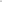 Zhotoviteľ je oprávnený vystaviť faktúru na základe akceptovaného plnenia stavebných prác, po kontrole a odsúhlasení stavebným dozorom objednávateľa a podľa stavebného denníka. Podkladom pre vystavenie faktúry bude súpis skutočne vykonaných prác a dodávok odsúhlasený stavebným dozorom alebo inou oprávnenou osobou, určenou objednávateľom a zaevidovaný v stavebnom denníku.Faktúra bude predložená na úhradu v šiestich vyhotoveniach. Prílohou faktúr bude súpis vykonaných prác a dodávok a zisťovací protokol, vrátane príslušných dokladov o cenách, vážnych lístkov a úhrade poplatku za uloženie odpadu, vykonaní tlakových skúšok, revíznych správ, odpracovaných hodinových zúčtovacích sadzieb a ostatných položiek, ktoré v rozpočte neboli ocenené položkami z použitých cenníkov stavebných prác, podpísaný oprávnenou osobou zhotoviteľa, stavebným dozorom a technickým dozorom objednávateľa, ktorí svojimi podpismi zaručujú, že fakturované stavebné práce boli skutočne realizované v prvom rade podľa rozpočtu v ponuke a pomocnej projektovej dokumentácie a ocenené položkou zo schváleného rozpočtu. Jednotlivé položky v prílohách sa nebudú uvádzať kumulovane, ale položkovite sa uvedú v jednotkových množstvách a jednotkových cenách. Faktúra môže obsahovať len položky vyplývajúce z výkazu výmer predloženého zhotoviteľom na základe súťažných podkladov.Faktúra bude uhradená formou bezhotovostného platobného styku.Lehota splatnosti  faktúry je 30 kalendárnych dní odo dňa vystavenia faktúry objednávateľovi.Faktúra musia spĺňať náležitosti daňového dokladu v zmysle § 74 ods. 1 zákona č. 222/2004 Z. z. o dani z pridanej hodnoty v znení neskorších predpisov.V prípade, že faktúra nebude obsahovať náležitosti uvedené v tejto Zmluve, objednávateľ bude oprávnený takto vystavenú faktúru vrátiť zhotoviteľovi na doplnenie. V takom prípade začne nová lehota splatnosti plynúť doručením opravenej faktúry objednávateľovi.Čl.V.Podmienky vykonania dielaZabezpečenie pripojenia a pripojenie na elektrickú energiu, plyn, vodu a odpadovú vodu (ďalej len „Energie") zabezpečuje zhotoviteľ sám, bez súčinnosti objednávateľa. Náklady spojené s napojením na Energie, ich užívaním a odberom Energií znáša zhotoviteľ v plnom rozsahu. Zhotoviteľ sa zaväzuje zabezpečiť a zodpovedať za zariadenie staveniska v rozsahu mobilného WC, unimobunky, označenia staveniska tabuľami zákaz vstupu a označenia staveniska tabuľou o údajmi o dodávateľovi, o termínoch výstavby a názve stavby. V prípade, ak budú kedykoľvek po uzavretí tejto Zmluvy príslušným stavebným úradom vznesené dodatočné požiadavky na stavenisko, nad rozsah dohodnutý Zmluvnými stranami v predchádzajúcej vete tohto bodu tohto článku zmluvy, Zmluvné strany sa zaväzujú osobitnou dohodou upraviť podmienky zabezpečenia uvedených požiadaviek príslušného stavebného úradu.Zhotoviteľ je povinný najneskôr tri dni pred prevzatím staveniska odovzdať objednávateľovi zoznam riadiacich pracovníkov. Zhotoviteľ je povinný najneskôr tri dni pred realizáciou prác, na ktorých vykonanie sa vyžaduje osobitné oprávnenie, predložiť objednávateľovi zoznam oprávnených pracovníkov spolu s platným oprávnením (certifikátom).Zhotoviteľ zodpovedá za ochranu priestoru staveniska, za jeho zabezpečenie proti krádežiam, proti nepriaznivým poveternostným vplyvom, za vhodné oplotenie, označenie výstražnými tabuľami a výstražnými páskami, ako aj za škody vzniknuté porušením svojich povinností, tak na majetku objednávateľa, ako aj tretích osôb, a to podľa § 373 a násl. Obchodného zákonníka.Pri užívaní ciest a komunikácií určených na príjazd na stavenisko je zhotoviteľ povinný plniť povinnosti, vyplývajúce zo všeobecne záväzných právnych predpisov, ako aj z interných predpisov objednávateľa a zodpovedá za ich prípadné porušenie a vzniknutú škodu. V prípade potreby zabezpečí zhotoviteľ povolenie na zabratie verejného priestranstva, príp. zvláštne užívanie verejných komunikácií.Zhotoviteľ zodpovedá za poriadok na stavenisku a stavbe, za správne uskladnenie materiálov a konštrukcií, za prípadné znečistenie komunikácii, ktoré bude používať pri vykonávaní diela. Zhotoviteľ sa ďalej zaväzuje v súlade s bodom 20 tohto článku na svoje náklady odstrániť odpad, ktorý je výsledkom jeho činnosti pri vykonávaní diela, a to najneskôr do predloženia faktúry podľa tejto Zmluvy.Zhotoviteľ je pri realizácii diela povinný dodržiavať predpisy a opatrenia na zabezpečenie bezpečnosti a ochrany zdravia pri práci, na ochranu životného prostredia, ako aj protipožiarne opatrenia vyplývajúce z povahy vykonávanej práce. Za ich prípadné porušenie a vzniknutú škodu zodpovedá zhotoviteľ v plnom rozsahu.Objednávateľ alebo ním poverená osoba má právo kedykoľvek v priebehu vykonávania diela v rámci pracovnej doby požiadať pracovníkov zhotoviteľa ako aj pracovníkov subdodávateľov o absolvovanie skúšky na overenie prítomnosti alkoholu alebo inej omamnej resp. psychotropnej látky. V prípade pozitívneho výsledku uvedených skúšok sa zhotoviteľ zaväzuje s okamžitou účinnosťou odvolať z prác na diele previnilého pracovníka zhotoviteľa alebo subdodávateľa; pre vylúčenie akýchkoľvek pochybností platí, že odmietnutie vykonania skúšky pracovníkom zhotoviteľa alebo subdodávateľa má pre účely tejto Zmluvy rovnaké účinky ako pozitívny výsledok skúšky.Zhotoviteľ zodpovedá objednávateľovi, ako aj tretím osobám za všetky škody, ktoré vzniknú na diele, susedných budovách a pozemkoch, zariadeniach existujúcich budov, porušením povinností vyplývajúcich z tejto Zmluvy, a to bez ohľadu na to, či tieto porušenia spôsobili pracovníci objednávateľa alebo subdodávatelia.Zhotoviteľ sa zaväzuje, že pri vykonávaní diela budú použité len nové výrobky a zariadenia bez nárokov tretích osôb. Zhotoviteľ je na vykonanie diela povinný použiť iba stavebné výrobky, ktoré sú podľa osobitných predpisov vhodné na použitie v stavbe na požadovaný účel, a to podľa ust. § 43f zákona č. 50/1976 Zb. o územnom plánovaní a stavebnom poriadku v znení neskorších predpisov (ďalej len „stavebný zákon").Pred vykonávaním jednotlivých častí diela objednávateľ je oprávnený požadovať od zhotoviteľa predložiť na odsúhlasenie vzorky všetkých materiálov, tovarov, výrobkov, ktoré majú byť použité pri vykonávaní diela, pričom všetky objednávateľom schválené vzorky budú po celú dobu zhotovovania diela uložené u objednávateľa. Pre vylúčenie akýchkoľvek pochybností platí, že kontrola materiálov, výrobkov, tovarov, prác na diele alebo ktorejkoľvek časti diela objednávateľom alebo ním poverenou osobou neznamená akceptáciu diela alebo jeho časti objednávateľom.Zhotoviteľ sa zaväzuje vyzvať objednávateľa na kontrolu všetkých prác, ktoré majú byť zakryté alebo sa stanú neprístupnými minimálne tri pracovné dni vopred. V prípade, ak je to vzhľadom na technologické podmienky vykonávania diela potrebné, vyzve zhotoviteľ objednávateľa na kontrolu prác pred termínom uvedeným v predchádzajúcej vete. Zároveň je zhotoviteľ povinný zhotoviť fotodokumentáciu celého postupu prác, ktoré majú byť zakryté alebo sa stanú neprístupnými. Ak objednávateľ nevykoná kontrolu týchto prác, je zhotoviteľ oprávnený pokračovať vo vykonávaní diela. V prípade, že objednávateľ bude dodatočne požadovať odkrytie týchto prác, je zhotoviteľ povinný odkrytie vykonať, a to na náklady objednávateľa. Pokiaľ sa pri dodatočnej kontrole zistí, že práce neboli riadne vykonané, toto odkrytie bude vykonané na náklady zhotoviteľa. V prípade rozporu o kvalite a rozsahu vykonania stavebných prác, zhotoviteľ požiada o písomné stanovisko projektanta, autorský dozor a stavebný dozor.Zhotoviteľ sa zaväzuje vyzvať objednávateľa minimálne tri pracovné dni vopred na účasť na povinných skúškach, ktoré bude realizovať. O priebehu a výsledkoch predpísaných resp. ocenených skúšok je zhotoviteľ povinný vyhotoviť záznam, ktorí podpíšu všetci zúčastnení.Kontrolu prác za objednávateľa budú vykonávať oprávnené osoby objednávateľa, a to technický dozor objednávateľa, stavebný dozor, projektant a autorský dozor.Zhotoviteľ je povinný odo dňa odovzdania staveniska viesť stavebný denník v súlade s § 46d stavebného zákona. Stavebný denník s dvomi prepismi bude obsahovať všetky skutočnosti, ktoré sa stali na stavenisku, najmä údaje o stavebných prácach, o vykonaní štátneho stavebného dozoru, štátneho dozoru, dozoru projektanta nad vykonaním stavby, autorského dozoru a o iných činnostiach ovplyvňujúcich stavebné práce a priebeh stavby. Stavebný denník počas vykonávania diela musí byť neustále na stavbe trvale prístupný, a to až do skončenia stavebných prác a odovzdania diela bez vád a nedorobkov.Objednávateľ je oprávnený sledovať obsah stavebného denníka a k zápisom pripojiť svoje stanovisko. Ak stavebný dozor objednávateľa so záznamom zhotoviteľa nesúhlasí, je povinný pripojiť k zápisu svoje vyjadrenie do dvoch pracovných dní. V opačnom prípade sa predpokladá, že s jeho zápisom súhlasí. To isté platí pre námietky zhotoviteľa voči zápisom objednávateľa. Objednávateľ má právo robiť si zo stavebného denníka fotokópie. Okrem stavbyvedúceho a stavebného a autorského dozoru má právo vykonávať zápisy v stavebnom denníku zástupca projektanta a autorský dozor. Zmluvné strany berú na vedomie, že stavebný dozor nie je oprávnený odsúhlasiť zmeny, ktoré neboli vopred odsúhlasené objednávateľom a MV SR ako Poskytovateľ dotácieV prípade, ak platné právne predpisy budú požadovať vykonávanie funkcie koordinátora bezpečnosti stavby, túto funkciu podľa nariadenia vlády č. 396/2006 Z. z. o minimálnych bezpečnostných a zdravotných požiadavkách na stavenisko bude vykonávať .................................(doplniť)V prípade, ak má dôjsť k zmene osoby stavbyvedúceho alebo koordinátora bezpečnosti stavby, zhotoviteľ je povinný oznámiť túto skutočnosť objednávateľovi bez zbytočného odkladu, najneskôr tri dni pred plánovaním takejto zmeny.Zmeny odsúhlasenej projektovej dokumentácie je zhotoviteľ oprávnený vykonať iba na základe záväzného stanoviska projektanta, autorského dozoru, stavebného dozoru a technického dozoru investora, a to tak, aby tieto zmeny nemali vplyv na cenu diela, a to všetko len po predchádzajúcom písomnom súhlase objednávateľa a MV SR ako Poskytovateľa dotácie.Zhotoviteľ bude informovať objednávateľa o stave rozpracovaného diela na pravidelných kontrolných dňoch za účasti všetkých zainteresovaných subjektov, ktoré bude zvolávať oprávnená osoba objednávateľa minimálne raz za 7 dní, resp. podľa osobitnej požiadavky.Zhotoviteľ sa zaväzuje zabezpečiť, že stavebný odpad z miesta realizácie diela bude znovu použitý, recyklovaný, spracovaný alebo uložený environmentálnym spôsobom, o čom predloží zhotoviteľ objednávateľovi doklad v priebehu procesu odovzdania diela. Doklad musí obsahovať množstvo vyvezeného odpadu, spôsob jeho spracovania, ako aj položkovite uvedené náklady s tým spojené. V prípade, ak má dôjsť k výmene materiálov, ktoré by mohli byť opätovne použité resp. aj na iné objekty zhotoviteľ vyzve objednávateľa, aby určil zápisom v stavebnom denníku spôsob s ich ďalším nakladaním.Zhotoviteľ sa zaväzuje, že pri plnení tejto zmluvy bude zamestnávať  min. jedného občana trvalo nezamestnaného evidovaného na Úrade práce, sociálnych vecí a rodiny s trvalým pobytom v Lehniciach.Čl.VI.Priebeh zhotovenia dielaPri akýchkoľvek zmenách, ktoré nastanú pri zhotovení diela a/alebo ktoré môžu mať dopad na cenu diela stanovenú v tejto Zmluve, je zhotoviteľ povinný o tom bez zbytočného odkladu písomne upovedomiť objednávateľa. Takéto zmeny, ako aj akékoľvekek objednávky prác naviac, sa však nesmú realizovať skôr, ako objednávateľ s nimi vyjadrí písomne svoj súhlas vo forme dodatku k tejto Zmluve a to v súlade s § 18 zákona o verejnom obstarávaní č. 343/2015 Z.z.. V prípade, ak objednávateľ nevyjadrí k predmetným zmenám svoj písomný súhlas vo forme dodatku k tejto Zmluve ani do  5 pracovných dní odo dňa doručenia písomného upovedomenia zhotoviteľa podľa prvej vety tohto bodu, má sa za to, že objednávateľ s takýmito zmenami nesúhlasí; zmluvné strany berú na vedomie, že k udeleniu súhlasu zo strany objednávateľa sa vyžaduje predchádzajúci písomný súhlas Poskytovateľa dotácie.Zhotoviteľ je povinný bez zbytočného odkladu, najneskôr však 2 pracovné dni po vzniku akejkoľvek udalosti, ktorá bráni alebo sťažuje vykonávanie diela s dôsledkom hrozby omeškania s odovzdaním diela v termíne podľa čl. II. bod 3. tejto Zmluvy písomne informovať objednávateľa o tejto skutočnosti, a to záznamom v stavebnom denníku a prostredníctvom elektronickej pošty na adresy starosta@lehnice.sk.Zhotoviteľ sa zaväzuje sám uskutočňovať za seba a za svojich pracovníkov všetky kontroly plnenia všetkých svojich povinností a záväzkov tak, ako sú stanovené v tejto Zmluve.Objednávateľ a ním poverené osoby sú počas celého obdobia trvania tejto Zmluvy oprávnení uskutočniť na stavenisku kedykoľvek akúkoľvek kontrolu súvisiacu s touto Zmluvou tak, aby neprimeraným spôsobom nenarušili alebo nezdržiavali postup prác na diele. Ak počas takýchto kontrol tieto osoby zistia nedostatky alebo vady diela, zhotoviteľ je povinný zabezpečiť nápravu tak, aby bolo dielo zhotovované v súlade s touto Zmluvou a projektovou dokumentáciou, v opačnom prípade nie je objednávateľ povinný dielo prevziať a je oprávnený od tejto Zmluvy odstúpiť.Zhotoviteľ je povinný bezodkladne písomne oznámiť objednávateľovi všetky skutočnosti a okolnosti, ktoré pri realizácii diela zistil alebo sa o nich dozvedel a ktoré môžu mať vplyv na zmenu pokynov objednávateľa. Ak však nedôjde k zmene pokynov objednávateľom, je zhotoviteľ povinný postupovať podľa pôvodných pokynov objednávateľa.Zhotoviteľ zodpovedá za primeranosť, stabilitu a bezpečnosť všetkých prác na stavenisku a všetkých metód výstavby (stavebných a technologických postupov).Čl.VII.Odovzdanie a prevzatie diela alebo časti dielaZhotoviteľ je povinný objednávateľovi písomne oznámiť najmenej 2 dní vopred pripravenosť diela na jeho odovzdanie a prevzatie. Na základe tohto oznámenia si zmluvné strany dohodnú časový postup preberacieho konania. Podmienkou odovzdania a prevzatia diela je úspešné vykonanie všetkých skúšok predpísaných osobitnými predpismi, záväznými normami a projektovou dokumentáciou a predloženie dokladov o úspešnom vykonaní týchto skúšok. Vykonanie skúšok podľa tohto bodu zabezpečí zhotoviteľ.Zhotoviteľ je povinný najneskôr ku dňu začatia preberacieho konania predložiť objednávateľovi všetky doklady, ktoré mal objednávateľovi priebežne odovzdávať, ak ich neodovzdal už skôr, a to najmä:stavebné denníky, platné certifikáty,atesty o požiarnej odolnosti použitých materiálov a výrobkov podľa ich umiestnenia v stavbe,osvedčenia o akosti použitých konštrukcií a materiálov, doklady o preukázaní zhody výrobkov pre stavbu,opis a zdôvodnenie vykonaných odchýlok od projektu stavby, overeného v stavebných konaniach, alebo pri povoľovaní zmien stavby pred dokončením,projekt skutočného vyhotovenia hrubej stavby so zakreslenými zmenami potvrdené zhotoviteľom v dvoch vyhotoveniach, ak sa vyžadujeZhotoviteľ je ďalej povinný zabezpečiť potrebné skúšky a merania v zmysle platných právnych predpisov a technických noriem ako aj doklady o uskladnení odpadov.Objednávateľ si vyhradzuje právo neprevziať dielo, ktoré má vady a nedorobky, alebo ak zhotoviteľ nedoložil všetky doklady uvedené v bode 2 tohto článku.O odovzdaní a prevzatí diela vyhotovia zmluvné strany protokol. Protokol o odovzdaní a prevzatí diela bude obsahovať najmä vyhodnotenie akosti vykonaného diela, zoznam odovzdaných dokladov, konkrétny a podrobný súpis zistených vád a nedorobkov, vrátane dohôd, opatrení a lehôt na ich odstránenie. Obsahom protokolu o odovzdaní a prevzatí diela bude vyhlásenie objednávateľa, či dielo preberá. V prípade, ak objednávateľ dielo nepreberie, bude súčasťou protokolu o odovzdaní a prevzatí diela uvedenie dôvodov, pre ktoré dielo neprebral.Zhotoviteľ je pri preberacom konaní povinný zabezpečiť stavenisko tak, aby objednávateľ mohol vykonané dielo riadne prevziať a užívať. Stavenisko je zhotoviteľ povinný úplne vypratať do 10 dní odo dňa protokolárneho odovzdania diela okrem zariadení, nutných na odstránenie prípadných vád a nedorobkov.Objednávateľ je oprávnený odmietnuť prevzatie diela v prípade, ak dielo nie je dodané v súlade so zmluvnými podmienkami alebo má závažné vady a nedorobky, a to až do ich odstránenia.Ustanovenia o odovzdaní a prevzatí diela sa použijú aj na odovzdanie a prevzatie častí diela. Čl.VIII.Zodpovednosť za vady a záručná dobaZhotoviteľ zodpovedá za to, že dielo bude vykonané v súlade s podmienkami tejto Zmluvy, podľa technických noriem, naceneného rozpočtu zhotoviteľa, projektovej dokumentácie a všeobecne záväzných právnych predpisov účinných na území Slovenskej republiky a že počas záručnej doby bude mať vlastnosti stanovené v tejto Zmluve.Dielo má vady, ak nie je v súlade s podmienkami stanovenými v článku VIII. bod 1 tejto Zmluvy. Objednávateľ neprevezme dielo alebo jeho časť, pokiaľ má vady alebo nedorobky.Zhotoviteľ zodpovedá za vady, ktoré má dielo v čase jeho prevzatia objednávateľom. Zhotoviteľ zodpovedá aj za vady diela vzniknuté po odovzdaní diela, ak boli spôsobené porušením jeho povinnosti.Záručná doba diela je 5 rokov a začína plynúť odo dňa prevzatia diela alebo jeho časti objednávateľom.Zmluvné strany sa pre prípad vád diela dohodli, že počas záručnej doby má objednávateľ právo požadovať a zhotoviteľ povinnosť bezodplatne odstrániť vady diela v lehote stanovenej objednávateľom, najneskôr však do 15 kalendárnych dní odo dňa písomnej reklamácie vady objednávateľom zhotoviteľovi.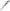 Zmluvné strany sa dohodli, že v prípade, ak zhotoviteľ:neodstráni vady diela v termíne dohodnutom podľa bodu 5 tohto článku Zmluvy, alebo nezačne s odstraňovaním vád diela v termíne dohodnutom podľa bodu 5 tohto článku Zmluvy, alebo neodstráni vady diela riadnym spôsobom.Objednávateľ je oprávnený uplatniť si u zhotoviteľa nároky špecifikované v bode 7 tohto článku Zmluvy, pričom voľba medzi uvedenými nárokmi patrí výlučne objednávateľovi.V prípade, ak nastane niektorý z prípadov špecifikovaných v bode 6 tohto článku Zmluvy, objednávateľ je oprávnený:požadovať od zhotoviteľa zníženie ceny diela, aleboodstrániť vady diela sám, a to na náklady zhotoviteľa, pričom práva objednávateľ vyplývajúce zo záruky tým nie sú nijako dotknuté, alebo zabezpečiť odstránenie vád diela prostredníctvom tretej osoby, a to na náklady zhotoviteľa, pričom práva objednávateľa vyplývajúce zo záruky tým nie sú nijako dotknuté.Náhradu nákladov uvedených v bode 7 tohto článku Zmluvy je objednávateľ oprávnený realizovať vystavením faktúry za vynaložené náklady, pričom táto faktúra je splatná do 30 kalendárnych dní odo dňa doručenia faktúry zhotoviteľovi.Zmluvné strany sa dohodli, že záručná doba neplynie po dobu, po ktorú objednávateľ nie je oprávnený dielo užívať pre jeho vady, za ktoré zodpovedá zhotoviteľ. V prípade, ak v rámci odstraňovania vád diela došlo k výmene jednotlivých častí diela za nové, platí, že pre nové časti diela začína plynúť nová záručná doba.V prípade pochybností platí, že po dohodnutú záručnú dobu bude dielo zhotovené zhotoviteľom spôsobilé na jeho užívanie a zachová si objednávateľom a touto Zmluvou vymienené vlastnosti/akosť. V opačnom prípade zodpovedá zhotoviteľ za škodu, ktorá objednávateľovi vznikne v dôsledku nesplnenia tejto povinnosti zhotoviteľa.Objednávateľ je povinný oznámiť vadu (ďalej len „reklamácia") bezodkladne po jej zistení. zhotoviteľ je povinný do troch pracovných dní odo dňa nahlásenia reklamácie podľa tohto bodu rozhodnúť o oprávnenosti resp. neoprávnenosti reklamácie a svoje rozhodnutie bezodkladne oznámiť objednávateľovi.Počas plynutia záručnej doby sa zhotoviteľ zaväzuje vady, vrátane kontrol kvality, označené v oprávnenej reklamácii objednávateľa, bezplatne odstrániť do 15 dní odo dňa oznámenia reklamácie, ak sa zmluvné strany nedohodnú inak. Iný termín odstránenia vád si zmluvné strany dohodnú písomne.V prípade, že zhotoviteľ oznámené (reklamované) vady neodstráni lehote podľa bodu 16 tohto článku napriek tomu, že ich oprávnenosť uznal je objednávateľ oprávnený dať ich odstrániť tretej osobe na náklady zhotoviteľa.Čl.IX.SankcieV prípade omeškania zhotoviteľa s odovzdaním diela alebo jeho časti v termíne podlá článku III. tejto Zmluvy je zhotoviteľ povinný zaplatiť objednávateľovi zmluvnú pokutu vo výške 0,03% z celkovej ceny diela za každý deň omeškania. Zaplatením zmluvnej pokuty nie je dotknuté právo objednávateľa na náhradu škody a odstúpenie od Zmluvy.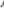 Zmluvné strany sa dohodli, že v prípade porušenia povinnosti zhotoviteľa odstrániť riadne a včas vady a nedorobky alebo nedostatky na diele alebo jeho ktorejkoľvek časti, uvedené v Protokole o odovzdaní a prevzatí diela, v prípade porušenia povinnosti zhotoviteľa odstrániť vady uplatnené objednávateľom v záručnej dobe v lehote podľa čl. VIII bod 7 tejto Zmluvy a v prípade nevypratania staveniska v lehote podľa čl. VII. bod 5 tejto Zmluvy je objednávateľ oprávnený uplatniť si voči zhotoviteľovi zaplatenie zmluvnej pokuty vo výške 800,-EUR za každý začatý deň omeškania s odstránením, a to až do odstránenia týchto vád alebo vypratania staveniska.V prípade nedodržania termínu splatnosti  faktúry, je  zhotoviteľ je oprávnený uplatniť si voči objednávateľovi zaplatenie zmluvnej pokuty vo výške 0,03% z dlžnej sumy za každý začatý deň omeškania, pričom platí, že ustanovenie čl. IV. bod 6 tejto Zmluvy tým nie je dotknuté.Ak zhotoviteľ neoprávnene odmietne prevziať stavenisko, objednávateľ si môže u zhotoviteľa uplatniť zmluvnú pokutu vo výške 100,- EUR za každý začatý deň omeškania s jeho prevzatím.Objednávateľ je ďalej oprávnený uplatniť si voči zhotoviteľovi zaplatenie zmluvnej pokuty v prípade nasledovných porušení tejto Zmluvy:500,- EUR za každý deň omeškania s dodržaním Časového harmonogramu;500,- EUR, ak zhotoviteľ použije na zhotovenie diela alebo jeho časti materiály, ktoré nie sú špecifikované v tejto Zmluve alebo ktoré neboli písomne odsúhlasené objednávateľom v stavebnom denníku, a to za každý takýto jednotlivý prípad porušenia;500,- EUR, ak zhotoviteľ v rozpore s touto Zmluvou alebo výslovným pokynom objednávateľa zaznamenaným v stavebnom denníku, nepoužije na zhotovenie diela alebo jeho časti materiály, ktoré sú špecifikované v tejto Zmluve, a to za každý takýto jednotlivý prípad porušenia;500,- EUR, ak konaním, za ktoré zodpovedá zhotoviteľ dôjde k ohrozeniu bezpečnosti a ochrany zdravia pri práci, znečisteniu životného prostredia, porušeniu predpisov o ochrane pred požiarmi alebo, a to za každý takýto jednotlivý prípad porušenia;500,-EUR, ak zhotoviteľ porušuje svoju povinnosť uvedenú v čl. V. bod 17 tejto Zmluvy ohlásiť zmenu v osobe stavbyvedúceho alebo koordinátora bezpečnosti stavby tri dni pred plánovaním takejto zmeny, a to za každý takýto jednotlivý prípad porušenia;500,- EUR, ak zhotoviteľ porušuje svoju povinnosť uvedenú v článku V. bod 22 tejto Zmluvy pri plnení tejto Zmluvy vytvoriť min. jedno pracovné miesto (napr. jednu nezamestnanú osobu do 26 rokov, alebo dôchodcu, alebo ZŤP a pod., v rámci plnenia sociálneho aspektu;500,- EUR, ak zhotoviteľ nesplní ktorúkoľvek zo svojich povinností uvedených v tejto Zmluve, a to za každý takýto jednotlivý prípad porušenia.Zhotoviteľ sa zaväzuje zmluvnú pokutu na základe požiadavky objednávateľa zaplatiť do 10 dní od jej uplatnenia objednávateľom. Zaplatením akejkoľvek zmluvnej pokuty nie je dotknutá povinnosť zhotoviteľa nahradiť objednávateľovi v celom rozsahu škodu za príslušné porušenie povinnosti. Požiadavka na zaplatenie zmluvnej pokuty ani jej zaplatenie zhotoviteľom nezbavuje zhotoviteľa povinností, ktorých splnenie je zabezpečené zmluvnou pokutou, ak nejde o prípad, ak objednávateľ z dôvodu ich porušenia od Zmluvy odstúpil. Zhotoviteľ je povinný zaplatiť zmluvnú pokutu aj keď porušenie povinnosti nezavinil. Ak jedno porušenie povinností zakladá nárok na zmluvnú pokutu na základe viacerých ustanovení Zmluvy, objednávateľ je oprávnený požadovať zaplatenie a zhotoviteľ zaplatiť zmluvnú pokutu na základe všetkých príslušných ustanovení Zmluvy.Zmluvné strany sa dohodli, že akékoľvek prípadné pokuty a/alebo sankcie uložené objednávateľovi zo strany orgánov verejnej správy, správnych orgánov, orgánov miestnej samosprávy alebo akýchkoľvek obdobných inštitúcií alebo akékoľvek finančné nároky tretích osôb vzniknuté v súvislosti so zhotovovaním diela z dôvodu porušenia akýchkoľvek povinností zhotoviteľa, pracovníkov alebo subdodávateľov, sa zhotoviteľ zaväzuje nahradiť objednávateľovi takto spôsobenú škodu vo výške uloženej pokuty, sankcie alebo finančného nároku, a to v lehote do 10 dní po obdržaní dokladu, ktorým objednávateľ preukáže zhotoviteľovi úhradu takejto uloženej pokuty, sankcie alebo finančného nároku.Čl.X.Osobitné ustanoveniaTáto zmluva zaniká :1.1 písomnou dohodou zmluvných strán, a to ku dňu uvedenému v dohode,1.2 jednostranným odstúpením od zmluvy zo strany objednávateľa, ak:zhotoviteľ opakovane poruší (t.j. 2 alebo viackrát) svoje povinnosti pri vykonávaní diela podľa tejto Zmluvy,je zhotoviteľ v omeškaní s dokončením a odovzdaním diela podľa Harmonogramu prác o viac ako 20 kalendárnych dní,jednotlivé výkony, práce a činnosti zhotoviteľa na diele sú vykonané nekvalitným a neodborným spôsobom a/alebo nezodpovedajú požiadavkám tejto Zmluvy a/alebo právnym predpisom,ak sa zhotoviteľ dostane do omeškania s plnením predmetu tejto Zmluvy z dôvodov za ktoré zodpovedá o viac ako 30 dní,je na zhotoviteľa vyhlásený konkurz, povolená reštrukturalizácia, vstúpil do likvidácie, uskutoční vyrovnanie s veriteľmi, vykonáva činnosť pod dozorom správcu konkurznej podstaty alebo podobnou osobou v prospech veriteľov,zhotoviteľ neodstráni nedostatky a vady diela, ktoré by bránili riadnemu odovzdaniu diela v rozsahu podľa výkazu výmerzhotoviteľ, pracovníci alebo subdodávatelia opakovane porušujú pracovné zásady a predpisy bezpečnosti a ochrany zdravia pri práci, ochrany životného prostredia a ochrany pred požiarmi,v ďalších prípadoch uvedených v tejto Zmluve a/alebo právnych predpisoch.Odstúpenie od Zmluvy nadobúda účinnosť dňom jeho doručenia druhej zmluvnej strane a Zmluva sa zrušuje od tohto dňa a nie od jej počiatku.V prípade odstúpenia od Zmluvy vykoná zhotoviteľ bezodkladne nevyhnutné opatrenia na okamžité a riadne ukončenie vykonávanie diela tak, aby objednávateľovi nevznikla žiadna škoda.V prípade zastavenia alebo ukončenia prác na diele z dôvodov vzniknutých na strane objednávateľa budú už vykonané stavebné práce uhradené podľa stupňa rozpracovanosti ku dňu zastavenia prác alebo ukončenia prác a podľa skutočne preukázaných nákladov zo strany zhotoviteľ.Nehnuteľnosti poskytnuté zhotoviteľovi na vykonanie diela a zaplatená časť diela sú vlastníctvom objednávateľa aj počas vykonávania diela zhotoviteľom.Zhotoviteľ a jeho partneri vo vzťahu k plneniu zmluvy (ďalej len „subdodávatelia") vrátane ich zamestnancov, sú povinní dodržiavať mlčanlivosť vo vzťahu ku skutočnostiam zisteným počas vykonávania diela alebo súvisiacich s dielom. Všetky dokumenty, ktoré prevezme zhotoviteľ od objednávateľa, sú dôverné a môže ich použiť výlučne na účely plnenia tejto Zmluvy.Dielo sa stane majetkom objednávateľa až po riadnom odovzdaní a prevzatí celého diela alebo jeho časti.Čl.XI.Výkonová zábezpekaZmluvné strany vyhlasujú, že zhotoviteľ uhradil pred uzavretím tejto Zmluvy na osobitný účet objednávateľa, Slovenská sporiteľňa , a.s., IBAN: SK69 0900 0000 0001 9239 4090 finančné prostriedky vo výške 5 000,00 EUR alebo predložil bankovú záruku vo výške 5000 EUR.Objednávateľ je oprávnený použiť výkonovú zábezpeku alebo jej časť v prípade, ak zhotoviteľ poruší niektorú svoju povinnosť uhradiť peňažné záväzky vrátane zmluvných pokút vyplývajúcich z tejto Zmluvy. V prípade použitia Výkonovej zábezpeky alebo jej časti objednávateľom bude zhotoviteľ bez zbytočného odkladu povinný doplniť výkonovú zábezpeku do plnej výšky, t. j. do výšky 5 000,00 EUR a to najneskôr do 10 dní od doručenia výzvy objednávateľa na jej doplnenie.Objednávateľ sa zaväzuje vrátiť na účet zhotoviteľa nespotrebovanú časť Výkonovej zábezpeky najneskôr do 10 kalendárnych dní po odovzdaní diela.Zmluvné strany sa dohodli, že zhotoviteľovi neprináležia úroky z Výkonovej zábezpeky.Čl.XIII.Vymedzenie niektorých pojmovVadou sa rozumie odchýlka v kvalite, rozsahu a parametroch diela stanovených touto zmluvou, rozpočtom a projektovou dokumentáciou a rozpor so všeobecne záväznými technickými normami a predpismi.Nedorobkom sa rozumie nedokončená práca oproti projektovej dokumentácii.Vedením uskutočňovania stavieb sa rozumie organizovanie, riadenie a koordinovanie stavebných prác a iných činností na stavenisku a na stavbe, sledovanie spôsobu a postupu uskutočňovania stavby, zodpovednosť za súlad priestorovej polohy s projektovou dokumentáciou a za dodržanie všeobecných technických požiadaviek na výstavbu.Čl.XIV.Záverečné ustanoveniaTáto Zmluva nadobúda platnosť dňom jej podpisu obidvomi zmluvnými stranami a účinnosť deň po dni jej zverejnenia na webovom sídle objednávateľa Obec Lehnice a to v súlade s § 47a ods. 1 Občianskeho zákonníka.Akékoľvek zmeny alebo doplnenia tejto zmluvy je možné robiť len písomne, očíslovanými dodatkami, schválenými a riadne podpísanými obidvomi zmluvnými stranami, a to v súlade so zákonom o verejnom obstarávaní. Zmluvné strany sa dohodli, že k návrhom dodatkov k tejto zmluve o dielo sa písomne vyjadria v lehote  5 pracovných dní od doručenia návrhu dodatku druhej zmluvnej strane.Práva a povinnosti neupravené v tejto Zmluve sa riadia príslušnými ustanoveniami Obchodného zákonníka a ostatných všeobecne záväzných právnych predpisov platných a účinných v Slovenskej republike.Táto zmluva je vyhotovená v 5 rovnopisoch, pričom tri vyhotovenia obdrží objednávateľ a dva vyhotovenia obdrží zhotoviteľ.Zmluvné strany sa zaväzujú, že všetky spory, ktoré vyplynú v súvislosti s touto Zmluvou o dielo budú riešiť prednostne cestou rokovaní, aby dospeli k dohode. V prípadoch, kedy ani potom nedôjde k dohode zmluvných strán, sa zmluvné strany dohodli, že spory budú riešené podľa príslušných ustanovení Obchodného zákonníka, Stavebného zákona a ostatných všeobecne záväzných právnych predpisov. Týmito predpismi sa riadia aj vzťahy neupravené v tejto Zmluve o dielo.Ak je, prípadne bude niektoré z ustanovení tejto zmluvy neplatné a/alebo neúčinné, nedotýka sa to ostatných ustanovení tejto zmluvy, ktoré zostávajú v platnosti a účinnosti. Zmluvné strany sa v takomto prípade zaväzujú dohodou nahradiť neplatné a/alebo neúčinné ustanovenie novým platným a/alebo účinným ustanovením, ktoré najlepšie zodpovedá pôvodne zamýšľanému účelu ustanovenia neplatného a/alebo neúčinného. Do doby uzavretia dohody, ktorou sa nahradia neplatné a/alebo neúčinné ustanovenia, sa zmluvné strany zaväzujú dodržiavať všeobecné záväzné predpisy Slovenskej republiky upravujú problematiku pôvodne upravenú ustanoveniami, ktoré sa stali neplatnými a/alebo neúčinnými.Zmluvné strany prehlasujú, že túto Zmluvu uzavreli slobodne, vážne, žiadna zo zmluvných strán nekonala v tiesni, omyle ani za nápadne nevýhodných podmienok, Zmluvu si zmluvné strany riadne prečítali, porozumeli jej obsahu a na znak súhlasu s touto Zmluvou ju podpisujú.Dátum : ..............2020 Objednávateľ :    		                          Zhotoviteľ :  . . . . .  . . . . . . . . . . . . . . . . . . . . . . . .			                             . . . . . . . . . . . . . . . . . . . . . . .	               JUDr. Ing. František Szitási                      Starosta Prílohy:č.1.Rozpočet diela (ocenený výkaz výmer) v písomnej forme a v elektronickej forme vo formáte MS Excel,č.2 doklad o úhrade výkonovej zábezpeky alebo predložení bankovej zárukyč.3 doklad o zamestnaní min. 1 občana - trvalo nezamestnaného evidovaného na Úrade práce, sociálnych vecí a rodiny s trvalým pobytom v LehniciachPredmet zákazkyCena v Eurbez DPHDPH 20%v EurCena v Eurs DPHVýstavba hasičskej zbrojnice Lehnice - 1. etapa Celková cena spolu za predmet zákazky vrátane dopravy: Celková cena spolu za predmet zákazky vrátane dopravy: Celková cena spolu za predmet zákazky vrátane dopravy: